ПРОЕКТ	РОССИЙСКАЯ ФЕДЕРАЦИЯСОВЕТ ДЕПУТАТОВ СЕЛЬСКОГО ПОСЕЛЕНИЯДОБРИНСКИЙ СЕЛЬСОВЕТДобринского муниципального района Липецкой области-cессия   II созываР Е Ш Е Н И Еот    12.2022                               п. Добринка                          №-рсО Бюджете сельского поселения Добринский сельсовет Добринского муниципального района Липецкой области Российской Федерации на 2023 год и на плановый период 2024 и 2025 годовРассмотрев представленный администрацией сельского поселения Добринский сельсовет проект решения «О Бюджете сельского поселения Добринский сельсовет Добринского муниципального района Липецкой области Российской Федерации на 2023 год и на плановый период 2024 и 2025 годов», руководствуясь Положением «О бюджетном процессе сельского поселения Добринский сельсовет», утвержденного решением Совета депутатов сельского поселения Добринский сельсовет от 22.05.2020г. № 32-рс, Уставом сельского поселения Добринский сельсовет Добринского муниципального района, учитывая рекомендации публичных слушаний и постоянных комиссий, Совет депутатов сельского поселения Добринский сельсоветРЕШИЛ:1. Принять Бюджет сельского поселения Добринский сельсовет Добринского муниципального района Липецкой области Российской Федерации на 2023 год и на плановый период 2024-2025 годов (прилагается)2. Направить указанный нормативно-правовой акт главе сельского поселения для подписания и официального обнародования.3. Настоящее решение вступает в силу с 1 января 2023 года.Председатель Совета депутатов   сельского поселения  Добринский сельсовет                                                                     В.Н. АвцыновПринят	 Решением Совета депутатов сельского поселения Добринский сельсоветДобринского муниципального районаЛипецкой области Российской Федерации№-рс от .12.2022г.БЮДЖЕТсельского поселения Добринский сельсовет Добринского муниципального района Липецкой области Российской Федерации на 2023 год и на плановый период 2024 и 2025 годов Статья 1. Основные характеристики бюджета сельского поселения на 2023 год и на плановый период 2024 и 2025 годов.1. Утвердить основные характеристики бюджета сельского поселения на 2023год:         1) общий объем доходов бюджета сельского поселения в сумме 55 748 507,50 рублей, в том числе безвозмездные поступления в сумме 9 226 132,50 рублей;  2) общий объем расходов бюджета сельского поселения в сумме 55 748 507,50    рублей;2.  Утвердить основные характеристики бюджета сельского поселения на плановый период 2024 и 2025 годов:         1) общий объем доходов бюджета сельского поселения на 2024 год в сумме 47 886 365,13 рублей, в том числе безвозмездные поступления в сумме 50 665,13 рублей и на 2025 год в сумме 49 222 300,68 рублей, в том числе безвозмездные поступления в сумме 50 750,68 рубля;       2) общий объем расходов бюджета сельского поселения  на 2024 год в сумме 47 886 365,13 рублей, в том числе условно утвержденные расходы в сумме 1 197 160,00 рублей  и на 2025 год в сумме 49 222 300,68 рублей, в том числе условно утвержденные расходы в сумме 2 461 116,00 рублей.Статья 2. Доходы  бюджета сельского поселения на 2023 год и на плановый период 2024 и 2025 годов1.Утвердить объем плановых назначений бюджета сельского поселения по видам доходов на 2023 год и на плановый период 2024 и 2025 годов согласно приложению 1 к настоящему решению.2. Утвердить объем безвозмездных поступлений в доходы бюджета сельского поселения на 2023 год в сумме 9 226 132,50 рублей, на 2024 год в сумме 50 665,13 рублей, на 2025 год в сумме 50 750,68 рублей.  3. Утвердить объем межбюджетных трансфертов, предусмотренных к получению из областного бюджета на 2023 год в сумме 3 023 129,83 рублей, на 2024 год в сумме 50 665,13 рублей и на 2025 год в сумме 50 750,68 рублей согласно приложению 2 к настоящему решению. 4. Утвердить объем межбюджетных трансфертов, предусмотренных к получению из районного бюджета  на 2023 год в сумме 6 203 002,67 рубля согласно приложению 3 к настоящему решению;Статья 3. Бюджетные ассигнования бюджета сельского поселения на 2023 год и на плановый период 2024 и 2025 годов1.Утвердить распределение бюджетных ассигнований сельского поселения  по разделам и подразделам   классификации расходов бюджетов Российской Федерации на 2023 год и на плановый период 2024 и 2025 годов согласно приложению 4 к настоящему решению.2.Утвердить ведомственную структуру расходов бюджета сельского поселения на 2023 год и на плановый период 2024 и 2025 годов согласно приложению 5 к настоящему решению.3.Утвердить распределение расходов бюджета сельского поселения по разделам, подразделам, целевым статьям (муниципальным программам и непрограммным направлениям деятельности), группам видов расходов классификации расходов бюджетов Российской Федерации на 2023 год и на плановый период 2024 и 2025 годов согласно приложению 6 к настоящему решению. 4.Утвердить распределение бюджетных ассигнований по целевым статьям (муниципальным программам сельского поселения и непрограммным  направлениям деятельности), группам видов расходов, разделам, подразделам классификации расходов бюджетов Российской Федерации на 2023 год и на плановый период 2024 и 2025 годов согласно приложению 7 к настоящему решению.5. Утвердить объем бюджетных ассигнований Дорожного фонда на 2023 год в сумме 6 000 000,00 рублей. 6.Утвердить объем межбюджетных трансфертов, передаваемых бюджету муниципального района из бюджета сельского поселения на осуществление части полномочий по решению вопросов местного значения на 2023 год  в сумме 2 381 583,00 рублей, на 2024 год в сумме 2 193 462,00 рублей и на 2025 год в сумме 2 193 462,00 рублей согласно приложению 8 к настоящему решению. 7. Утвердить объем резервного фонда сельского поселения 1) на 2023 год в сумме 200 000,00 рублей;           2) на 2024 год в сумме 200 000,00 рублей и на 2025 год в сумме 200 000,00 рублейСтатья 4. Муниципальные внутренние заимствования, муниципальный внутренний долг и предоставление муниципальных гарантий сельского поселения1. Утвердить верхний предел муниципального внутреннего долга сельского поселения на 1 января 2024 года в сумме 0,00 рублей, в том числе верхний предел долга по муниципальным гарантиям сельского поселения в сумме 0,00 рублей. 2. Утвердить верхний предел муниципального внутреннего долга сельского поселения на 1 января 2025 года в сумме 0,00 рублей, в том числе верхний предел долга по муниципальным гарантиям сельского поселения в сумме 0,00 рублей.3. Утвердить верхний предел муниципального внутреннего долга сельского поселения на 1 января 2026 года в сумме 0,00 рублей, в том числе верхний предел долга по муниципальным гарантиям сельского поселения в сумме 0,00 рублей.Статья 5. Установление арендной платы1. Утвердить базовый уровень годовой арендной платы за пользование муниципальным имуществом, находящимся в собственности поселения, в размере 500,00 рублей за 1 кв. метр. Статья 6. Особенности исполнения бюджета сельского поселения Установить перечень расходов бюджета сельского поселения, подлежащих финансированию в первоочередном порядке: заработная плата и начисления на нее, оплата коммунальных услуг, безвозмездные перечисления бюджету Добринского муниципального района.Осуществлять доведение лимитов бюджетных обязательств до главных распорядителей средств бюджета сельского поселения по расходам, указанным в части 1 настоящей статьи. По остальным расходам доведение лимитов бюджетных обязательств, производить с учетом ожидаемого исполнения бюджета сельского поселения.Установить в соответствии с частью 3 статьи 217 Бюджетного кодекса Российской Федерации, что основанием для внесения изменений в показатели сводной бюджетной росписи сельского поселения, связанные с особенностями исполнения бюджета сельского поселения и (или) перераспределения бюджетных ассигнований между главными распорядителями средств бюджета сельского поселения без внесения изменений в настоящее решение является:- передача полномочий по финансированию отдельных учреждений, мероприятий или расходов;- уточнение межбюджетных трансфертов из федерального, областного и районного бюджетов;- перераспределение бюджетных ассигнований, предусмотренных главным распорядителям средств бюджета поселения, в пределах общего объема бюджетных ассигнований на реализацию муниципальной программы в целях софинансирования субсидий и иных межбюджетных трансфертов из федерального и областного бюджетов;- перераспределение бюджетных ассигнований, предусмотренных на выполнение условий софинансирования по реализации национальных проектов между главными распорядителями средств бюджета поселения, разделами, подразделами, целевыми статьями и видами расходов классификации расходов бюджетов.4. Установить, что в соответствии со статьей 242.26 Бюджетного кодекса Российской Федерации казначейскому сопровождению подлежат:- авансовые платежи по муниципальным контрактам, источником финансового обеспечения которых являются предоставляемые из бюджета сельского поселения средства (за исключением средств, указанных в  Федеральном законе "О федеральном бюджете на 2023 год и на плановый период 2024 и 2025 годов"), заключаемым на сумму 100 000 000,00 руб. и более, предметом которых является капитальный ремонт, реконструкция и строительство, а также авансовые платежи по контрактам (договорам) о поставке товаров, выполнении работ, оказании услуг, заключаемым на сумму более 5 000 000,00 руб. исполнителями и соисполнителями в рамках исполнения указанных муниципальных контрактов;- авансовые платежи по контрактам (договорам), источником финансового обеспечения которых являются субсидии, предоставляемые в соответствии с абзацем вторым пункта 1 статьи 78.1 Бюджетного кодекса Российской Федерации, заключаемым для обеспечения муниципальных нужд бюджетными и автономными учреждениями сельского поселения, лицевые счета которым открыты в администрации сельского поселения, на сумму 100 000 000,00 руб. и более, предметом которых является капитальный ремонт, реконструкция и строительство, а также авансовые платежи по контрактам (договорам) о поставке товаров, выполнении работ, оказании услуг, заключаемым на сумму более 5 000 000,00 руб. исполнителями и соисполнителями в рамках исполнения указанных контрактов (договоров);- расчеты по муниципальным контрактам, расчеты по контрактам (договорам), заключаемым муниципальными бюджетными и автономными учреждениями, источником финансового обеспечения которых являются межбюджетные трансферты, имеющие целевое назначение, предоставляемые из  бюджета сельского поселения (за исключением средств, указанных в Федеральном законе "О федеральном бюджете на 2023 год и на плановый период 2024 и 2025 годов"), заключаемые на сумму 100 000 000,00 руб. и более, предметом которых является капитальный ремонт, реконструкция и строительство, а также расчеты по муниципальным контрактам (контрактам, договорам) о поставке товаров, выполнении работ, оказании услуг, заключаемым на сумму более 5 000 000,00 руб. исполнителями и соисполнителями в рамках исполнения указанных муниципальных контрактов (контрактов, договоров).5. Объем бюджетных ассигнований на исполнение публичных нормативных обязательств в бюджете на 2023 год не предусмотрен. Статья 7. Вступление в силу настоящего решенияНастоящее решение вступает в силу с 1 января 2023 года.Глава сельского поселенияДобринский сельсовет                                                           Н.В. ЧижовПриложение № 2к бюджету сельского поселенияДобринский сельсовет Добринского муниципального района Липецкой области Российской Федерации на 2023 год и плановый период 2024 и 2025 годов                                                                                                            ОБЪЕМ МЕЖБЮДЖЕТНЫХ ТРАНСФЕРТОВ, ПРЕДУСМОТРЕННЫХ К ПОЛУЧЕНИЮ ИЗ ОБЛАСТНОГО БЮДЖЕТА НА 2023 ГОД И НА ПЛАНОВЫЙ ПЕРИОД 2024 И 2025 ГОДОВ							руб.	Приложение № 3к бюджету сельского поселенияДобринский сельсовет Добринского муниципального района Липецкой области Российской Федерации на 2023 год и плановый период 2024 и 2025 годов                                                                                                                                                                                                                        ОБЪЕМ МЕЖБЮДЖЕТНЫХ ТРАНСФЕРТОВ, ПРЕДУСМОТРЕННЫХ К ПОЛУЧЕНИЮ ИЗ РАЙОННОГО БЮДЖЕТА НА 2023 год		руб.		Приложение № 4к бюджету сельского поселенияДобринский сельсовет Добринского муниципального района Липецкой области Российской Федерации на 2023 год и плановый период 2024 и 2025 годовРАСПРЕДЕЛЕНИЕ БЮДЖЕТНЫХ АССИГНОВАНИЙ СЕЛЬСКОГО ПОСЕЛЕНИЯ ПО РАЗДЕЛАМ И ПОДРАЗДЕЛАМКЛАССИФИКАЦИИ РАСХОДОВ БЮДЖЕТОВ РОССИЙСКОЙ ФЕДЕРАЦИИ НА 2023 ГОД И НА ПЛАНОВЫЙ ПЕРИОД 2024 И 2025 ГОДОВ							руб.	Приложение № 5к бюджету сельского поселенияДобринский сельсовет Добринского муниципального района Липецкой области Российской Федерации на 2023 год и плановый период 2024 и 2025 годовВЕДОМСТВЕННАЯ   СТРУКТУРАРАСХОДОВ БЮДЖЕТА СЕЛЬСКОГО ПОСЕЛЕНИЯ НА 2023 ГОД И НА ПЛАНОВЫЙ ПЕРИОД 2024 И 2025 ГОДОВ																			                                                                                                                                 руб.Приложение № 6к бюджету сельского поселенияДобринский сельсовет Добринского муниципального района Липецкой области Российской Федерации на 2023 год и плановый период 2024 и 2025 годовРАСПРЕДЕЛЕНИЕ РАСХОДОВ БЮДЖЕТА СЕЛЬСКОГО ПОСЕЛЕНИЯ ПО РАЗДЕЛАМ, ПОДРАЗДЕЛАМ, ЦЕЛЕВЫМ СТАТЬЯМ (МУНИЦИПАЛЬНЫМ ПРОГРАММАМ И НЕПРОГРАММНЫМ НАПРАВЛЕНИЯМ ДЕЯТЕЛЬНОСТИ), ГРУППАМ ВИДОВ РАСХОДОВ КЛАССИФИКАЦИИ РАСХОДОВ БЮДЖЕТОВ РОССИЙСКОЙ ФЕДЕРАЦИИ НА 2023 ГОД И НА ПЛАНОВЫЙ ПЕРИОД 2024 И 2025 ГОДОВ														руб.Приложение № 7	к бюджету сельского поселенияДобринский сельсовет Добринского муниципального района Липецкой области Российской Федерации на 2023 год и плановый период 2024 и 2025 годов                                                                                                                                                                                                                        Приложение № 8	к бюджету сельского поселенияДобринский сельсовет Добринского муниципального района Липецкой области Российской Федерации на 2023 год и плановый период 2024 и 2025 годов                                                                                                                                                                                                                        ОБЪЕМ МЕЖБЮДЖЕТНЫХ ТРАНСФЕРТОВ, ПЕРЕДАВАЕМЫХ БЮДЖЕТУ МУНИЦИПАЛЬНОГО РАЙОНА ИЗ БЮДЖЕТА СЕЛЬСКОГО ПОСЕЛЕНИЯ НА ОСУЩЕСТВЛЕНИЕ ЧАСТИ ПОЛНОМОЧИЙ ПО РЕШЕНИЮ ВОПРОСОВ МЕСТНОГО ЗНАЧЕНИЯ НА 2023ГОД И НА ПЛАНОВЫЙ ПЕРИОД 2024 И 2025 ГОДОВ                                                      Руб.Приложение № 1к бюджету сельского поселенияДобринский сельсовет Добринского муниципального района Липецкой области Российской Федерации на 2023 год и плановый период 2024 и 2025 годовОБЪЕМ ПЛАНОВЫХ НАЗНАЧЕНИЙ  БЮДЖЕТА СЕЛЬСКОГО ПОСЕЛЕНИЯ ПО ВИДАМ ДОХОДОВ НА 2023ГОД И НА ПЛАНОВЫЙ ПЕРИОД 2024 и 2025 ГОДОВНаименование2023 год2024 год2025 годДотации бюджетам сельских поселений на выравнивание бюджетной обеспеченности из бюджета субъекта Российской Федерации2 175 000,000,000,00Дотация  местным  бюджетам  на  поддержку  мер  по  обеспечению  сбалансированности  местных  бюджетов797 480,000,000,00Субсидии на реализацию мероприятий по совершенствованию муниципального управления 50 649,8350 665,1350 750,68ВСЕГО3 023 129,8350 665,1350 750,68Наименование2023 годМежбюджетные трансферты на выполнение полномочий по содержанию автомобильных дорог общего пользования местного значения в границах поселений6 000 000,00Межбюджетные трансферты на выполнение полномочий по содержанию муниципального жилищного фонда203 002,67ВСЕГО6 203 002,67НаименованиеРазделПодраздел2023 год2024 год 2025 годВсего55 748 507,5047 886 365,1349 222 300,68Общегосударственные вопросы010010 871 326,8310 826 189,1310 826 189,68Функционирование высшего должностного  лица субъекта Российской Федерации и муниципального образования01021 091 949,001 100 026,001 100 026,00Функционирование Правительства Российской Федерации, высших исполнительных органов государственной власти субъектов Российской Федерации, местных администраций 01048 273 352,008 220 138,008 220 138,00Обеспечение деятельности финансовых, налоговых и таможенных органов и органов финансового(финансово бюджетного) надзора0106129 025,00129 025,00129 025,00Резервные фонды0111200 000,00200 000,00200 000,00Другие общегосударственные вопросы01131 177 000,831 177 000,131 177 000,68Национальная безопасность и правоохранительная деятельность03183 800,00183 800,00183 800,00Защита населения и территории от чрезвычайных ситуаций природного и техногенного характера, пожарная безопасность0310183 800,00183 800,00183 800,00Национальная экономика04006 150 000,00 150 000,00 150 000,00Дорожное хозяйство (дорожные фонды)04096 000 000,000,000,00Другие вопросы в области национальной экономики0412150 000,00150 000,00150 000,00Жилищно-коммунальное хозяйство050036 074 822,6733 248 779,0033 320 758,00Жилищное хозяйство05011 203 002,671 000 000,001 000 000,00Коммунальное хозяйство0502800 000,00800 000,00800 000,00Благоустройство050334 071 820,0031 448 779,0031 520 758,00Культура, кинематография08002 248 558,002 060 437,002 060 437,00Культура08012248 558,002 060 437,002 060 437,00Социальная политика1060 000,0060 000,0060 000,00Пенсионное обеспечение100160 000,0060 000,0060 000,00Физическая культура и спорт1100160 000,00160 000,00160 000,00Массовый сопорт1102160 000,00160 000,00160 000,00Условно утвержденные расходы0,001 197 160,002 461 116,00Условно утвержденные расходы0,001 197 160,002 461 116,00ГлавныйраспорядительРазделПодразделЦелевая статьяВид расходов 2023 год 2024 год 2025 годАдминистрация сельского поселения Добринский сельсовет Добринского муниципального района Липецкой области Российской Федерации, всего92055 748 507,5047 886 365,1349 222 300,68Общегосударственные вопросы9200110 871 326,8310 826 189,13 10 826 189,68Функционирование высшего должностного лица субъекта Российской Федерации и муниципального образования92001021 091 949,001 100 026,001 100 026,00Непрограммные расходы бюджета сельского поселения920010299 0 00 000001 091 949,001 100 026,001 100 026,00Обеспечение деятельности органов  местного самоуправления сельского поселения920010299 1 00 000001 091 949,001 100 026,001 100 026,00Обеспечение деятельности главы местной администрации (исполнительно-распорядительного органа муниципального образования)  920010299 1 00 000501 091 949,001 100 026,001 100 026,00Расходы на выплаты персоналу в целях обеспечения выполнения функций государственными (муниципальными) органами, казенными учреждениями, органами управления государственными внебюджетными фондами920010299 1 00 000501001 091 949,001 100 026,001 100 026,00Функционирование Правительства Российской Федерации, высших исполнительных органов государственной власти субъектов Российской Федерации, местных администраций 92001048 273 352,008 220 138,008 220 138,00Муниципальная программа сельского поселения «Устойчивое развитие территории сельского поселения Добринский сельсовет на 2019-2025 годы»920010401 0 00 0000072 912,0072 928,0073 013,00Подпрограмма «Обеспечение реализации муниципальной политики на территории сельского поселения Добринский сельсовет»920010401 4 00 0000072 912,0072 928,0073 013,00Основное мероприятие «Приобретение  информационных услуг с использованием информационно-справочных систем»920010401 4 01 0000072 912,0072 928,0073 013,00Приобретение  информационных услуг с использованием информационно-справочных систем и сопровождению сетевого программного обеспечения 920010401 4 01 S679072 912,0072 928,0073 013,00Закупка товаров, работ и услуг для обеспечения государственных (муниципальных) нужд920010401 4 01 S679020072 912,0072 928,0073 013,00Непрограммные расходы бюджета  сельского поселения920010499 0 00 000008 200 440,008 147 210,008 147 125,00Иные непрограммные мероприятия920010499 9 00 000008 200 440,008 147 210,008 147 125,00Расходы на выплаты по оплате труда работников органов местного самоуправления920010499 9 00 001104 754 138,004 754 138,004 754 138,00Расходы на выплаты персоналу в целях обеспечения выполнения функций государственными (муниципальными) органами, казенными учреждениями, органами управления государственными внебюджетными фондами920010499 9 00 001101004 754 138,004 754 138,004 754 138,00Расходы на обеспечение функций органов местного самоуправления (за исключением расходов на выплаты по оплате труда работников указанных органов)920010499 9 00 001203 446 302,003 393 072,003 392 987,00Закупка товаров, работ и услуг для обеспечения государственных (муниципальных) нужд920010499 9 00 001202003 246 302,003 193 072,003 192 987,00Иные бюджетные ассигнования920010499 9 00 00120800200 000,00200 000,00200 000,00Обеспечение деятельности финансовых, налоговых и таможенных органов и органов финансового(финансово-бюджетного) надзора9200106129 025,00129 025,00129 025,00Непрограммные расходы бюджета сельского поселения920010699 0 00 00000129 025,00129 025,00129 025,00Иные непрограммные мероприятия 920010699 9 00 00000129 025,00129 025,00129 025,00Межбюджетные трансферты бюджету муниципального района из бюджета  сельского поселения на осуществление части полномочий по решению вопросов местного значения в соответствии с заключенным соглашением920010699 9 00 00130
129 025,00129 025,00129 025,00Межбюджетные трансферты920010699 9 00 00130500129 025,00129 025,00129 025,00Резервные фонды9200111200 000,00200 000,00200 000,00Непрограммные расходы бюджета поселения920011199 0 00 00000200 000,00200 000,00200 000,00Резервные фонды 920011199 2 00 00000200 000,00200 000,00200 000,00Резервный фонд администрации сельского поселения 920011199 2 00 05000200 000,00200 000,00200 000,00Иные бюджетные ассигнования920011199 2 00 05000800200 000,00200 000,00200 000,00Другие общегосударственные вопросы92001131 177 000,831 177 000,131 177 000,68Муниципальная программа сельского поселения «Устойчивое развитие территории сельского поселения Добринский сельсовет на 2019-2025 годы »920011301 0 00 000001 173 000,83 1 173 000,131 173 000,68Подпрограмма «Обеспечение реализации муниципальной политики на территории сельского поселения Добринский сельсовет»920011301 4 00 000001 173 000,831 173 000,131 173 000,68Основное мероприятие «Приобретение услуг по сопровождению сетевого программного обеспечения по ведению похозяйственного учета»920011301 4 03 0000017 000,8317 000,1317 000,68Приобретение  информационных услуг с использованием информационно-справочных систем и сопровождению сетевого программного обеспечения920011301 4 03 S679017 000,8317 000,1317 000,68Закупка товаров, работ и услуг для обеспечения государственных (муниципальных) нужд920011301 4 03 S679020017 000,8317 000,1317 000,68Основное мероприятие «Ежегодные членские взносы в ассоциацию "Совета муниципальных образований"920011301 4 04 0000038 000,0038 000,0038 000,00Расходы на оплату членских взносов920011301 4 04 2008038 000,0038 000,0038 000,00Иные бюджетные ассигнования920011301 4 04 2008080038 000,0038 000,0038 000,00Основное мероприятие «Прочие мероприятия сельского поселения»920011301 4 05 000001 000 000,001 000 000,001 000 000,00Реализация направления расходов основного мероприятия «Прочие мероприятия сельского поселения»920011301 4 05 999991 000 000,001 000 000,001 000 000,00Закупка товаров, работ и услуг для обеспечения государственных (муниципальных) нужд920011301 4 05 999992001 000 000,001 000 000,001 000 000,00Основное мероприятие «Расходы по обслуживанию и содержанию административных зданий»920011301 4 12 00000118 000,00118 000,00118 000,00Реализация направления расходов основного мероприятия «Расходы по обслуживанию и содержанию административных зданий»920011301 4 12 99999118 000,00118 000,00118 000,00Закупка товаров, работ и услуг для обеспечения государственных (муниципальных) нужд920011301 4 12 99999200118 000,00118 000,00118 000,00Непрограммные расходы бюджета сельского поселения920011399 0 00 000004 000,004 000,004 000,00Иные непрограммные мероприятия 920011399 9 00 000004 000,004 000,004 000,00Межбюджетные трансферты бюджету муниципального района на осуществление полномочий в части закупок товаров, работ, услуг конкурентными способами определения поставщиков (подрядчиков, исполнителей) в соответствии с заключенным соглашением920011399 9 00 071004 000,004 000,004 000,00Межбюджетные трансферты920011399 9 00 071005004 000,004 000,004 000,00Национальная безопасность и правоохранительная деятельность92003183 800,00183 800,00183 800,00Защита населения и территории от чрезвычайных ситуаций природного и техногенного характера, пожарная безопасность9200310183 800,00183 800,00183 800,00Муниципальная программа сельского поселения «Устойчивое развитие территории сельского поселения Добринский сельсовет на 2019-2025 годы»920031001 0 00 00000183 800,00183 800,00183 800,00Подпрограмма «Обеспечение безопасности человека и природной среды на территории сельского поселения Добринский сельсовет»920031001 3 00 00000183 800,00183 800,00183 800,00Основное мероприятие «Защита населения и территории от чрезвычайных ситуаций, природного и техногенного характера, обеспечение пожарной безопасности, безопасности людей на водных объектах и охрана окружающей среды»920031001 3 01 00000183 800,00183 800,00183 800,00Подготовка и проведение мероприятий по защите населения и территории от   чрезвычайных ситуаций природного и техногенного характера031001 3 01 20040183 800,00183 800,00183 800,00Закупка товаров, работ и услуг для обеспечения государственных (муниципальных) нужд920031001 3 01 20040200183 800,00183 800,00183 800,00Национальная экономика920046 150 000,00150 000,00150 000,00Дорожное хозяйство (дорожные фонды)92004096 000 000,00Муниципальная программа сельского поселения «Устойчивое развитие территории сельского поселения Добринский сельсовет на 2019-2025 годы»920040901 0 00 000006 000 000,000,000,00Подпрограмма «Обеспечение населения качественной, развитой  инфраструктурой и повышения уровня благоустройства территории сельского поселения Добринский сельсовет» 920040901 1 00 000006 000 000,000,000,00Основное мероприятие «Содержание инженерной инфраструктуры сельского поселения»920040901 1 01 000006 000 000,000,000,00Расходы на содержание дорог920040901 1 01 411006 000 000,000,000,00Закупка товаров, работ и услуг для обеспечения государственных (муниципальных) нужд 920040901 1 01 411002001 500 000,000,000,00Предоставление субсидий бюджетным, автономным учреждениям и иным некоммерческим организациям920040901 1 01 411006004 500 000,000,000,00Другие вопросы в области национальной экономики9200412150 000,00150 000,00150 000,00Муниципальная программа сельского поселения «Устойчивое развитие территории сельского поселения Добринский сельсовет на 2019-2025 годы»920041201 0 00 00000150 000,00150 000,00150 000,00Подпрограмма «Обеспечение реализации муниципальной политики на территории сельского поселения Добринский сельсовет»920041201 4 00 00000150 000,00150 000,00150 000,00Основное мероприятие «Оформление технической документации, кадастровых паспортов, проведение оценки имущества и земельных участков, выполнение кадастровых работ»920041201 4 09 00000150 000,00150 000,00150 000,00Расходы на оформление технической документации, кадастровых паспортов, проведение оценки имущества и земельных участков, выполнение кадастровых работ920041201 4 09 20210150 000,00150 000,00150 000,00Закупка товаров, работ и услуг для обеспечения государственных (муниципальных) нужд920041201 4 09 20210200150 000,00150 000,00150 000,00Жилищно-коммунальное хозяйство9200536 074 822,6733 248 779,0033 320 758,00Жилищное хозяйство92005011 203 002,671 000 000,001 000 000,00Муниципальная программа сельского поселения «Устойчивое развитие территории сельского поселения Добринский сельсовет на 2019-2025 годы»920050101 0 00 000001 203 002,671 000 000,001 000 000,00Подпрограмма «Обеспечение населения качественной, развитой инфраструктурой и повышения уровня благоустройства территории сельского поселения Добринский сельсовет»920050101 1 00 000001 203 002,671 000 000,001 000 000,00Основное мероприятие «Взносы на капитальный ремонт многоквартирных домов сельского поселения»920050101 1 02 00000203 002,670,000,00Расходы на взносы на капитальный ремонт многоквартирных домов920050101 1 02 41200203 002,670,000,00Закупка товаров, работ и услуг для обеспечения государственных (муниципальных) нужд920050101 1 02 41200200203 002,670,000,00Основное мероприятие «Содержание муниципального жилищного фонда»920050101 1 03 000001 000 000,001 000 000,001 000 000,00Расхода на содержание муниципального жилищного фонда92005 0101 1 03 202001 000 000,001 000 000,001 000 000,00Закупка товаров, работ и услуг для обеспечения государственных (муниципальных) нужд92005 0101 1 03 202002001 000 000,001 000 000,001 000 000,00Коммунальное хозяйство9200502800 000,00800 000,00800 000,00Муниципальная программа сельского поселения «Устойчивое развитие территории сельского поселения Добринский сельсовет на 2019-2025 годы»920050201 0 00 00000800 000,00800 000,00800 000,00Подпрограмма «Обеспечение населения качественной, развитой инфраструктурой и повышение уровня благоустройства территории сельского поселения Добринский сельсовет»920050201 1 00 00000800 000,00800 000,00800 000,00Основное мероприятие «Обслуживание и содержание общественного отделения бани»920050201 1 04 00000800 000,00800 000,00800 000,00Реализация направления расходов основного мероприятия «Обслуживание и содержание общественного отделения бани»920050201 1 04 99999800 000,00800 000,00800 000,00Закупка товаров, работ и услуг для обеспечения государственных (муниципальных) нужд920050201 1 04 99999200800 000,00800 000,00800 000,00Благоустройство920050334 071 820,0031 448 779,0031 520 758,00Муниципальная программа сельского поселения «Устойчивое развитие территории сельского поселения Добринский сельсовет на 2019-2025 годы »920050301 0 00 0000034 071 820,0031 448 779,0031 520 758,00Подпрограмма «Обеспечение населения качественной, развитой инфраструктурой и повышения уровня благоустройства территории сельского поселения Добринский сельсовет»920050301 1 00 0000034 071 820,0031 448 779,0031 520 758,00Основное мероприятие «Текущие расходы на содержание, реконструкцию и поддержание в рабочем состоянии систем уличного освещения сельского поселения»920050301 1 05 000009 600 000,009 600 000,009 600 000,00Расходы на уличное освещение 920050301 1 05 200109 600 000,009 600 000,009 600 000,00Закупка товаров, работ и услуг для обеспечения государственных (муниципальных) нужд920050301 1 05 200102009 600 000,009 600 000,009 600 000,00Основное мероприятие «Прочие мероприятия по благоустройству сельского поселения»920050301 1 06 000007 407 598,006 348 779,006 420 758,00Реализация направления расходов основного мероприятия «Прочие мероприятия по благоустройству сельского поселения»920050301 1 06 999997 407 598,006 348 779,006 420 758,00Закупка товаров, работ и услуг для обеспечения государственных (муниципальных) нужд920050301 1 06 999992007 407 598,006 348 779,006 420 758,00Основное мероприятие «Организация благоустройства и озеленения территории сельского поселения»920050301 1 07 00000500 000,00500 000,00500 000,00Озеленение территории сельского поселения920050301 1 07 20020500 000,00500 000,00500 000,00Закупка товаров, работ и услуг для обеспечения государственных (муниципальных) нужд920050301 1 07 20020200500 000,00500 000,00500 000,00Основное мероприятие «Создание условий и проведение мероприятий, направленных на развитие территории сельского поселения»920050301 1 19 0000016 564 222,0015 000 000,0015 000 000,00Предоставление бюджетным и автономным учреждениям субсидий920050301 1 19 0900016 564 222,0015 000 000,0015 000 000,00Предоставление субсидий бюджетным, автономным учреждениям и иным некоммерческим организациям920050301 1 19 0900060016 564 222,0015 000 000,0015 000 000,00Культура ,  кинематография 920082 248 558,002 060 437,002 060 437,00Культура92008012 248 558,002 060 437,002 060 437,00Муниципальная программа сельского поселения «Устойчивое развитие территории сельского поселения Добринский сельсовет на 2019-2025 годы »920080101 0 00 000002 248 558,002 060 437,002 060 437,00Подпрограмма «Развитие социальной сферы на территории сельского поселения Добринский сельсовет»920080101 2 00 000002 248 558,002 060 437,002 060 437,00Основное мероприятие «Создание условий и проведение мероприятий, направленных на развитие культуры сельского поселения»920080101 2 04 000002 248 558,002 060 437,002 060 437,00Межбюджетные трансферты бюджету муниципального района на осуществление полномочий в части создания условий для организации досуга и обеспечения жителей поселений услугами организаций культуры в соответствии с заключенным соглашением920080101 2 04 091002 248 558,002 060 437,002 060 437,00Межбюджетные трансферты920080101 2 04 091005002 248 558,002 060 437,002 060 437,00Социальная политика9201060 000,0060 000,0060 000,00Пенсионное обеспечение920100160 000,0060 000,0060 000,00Муниципальная программа сельского поселения «Устойчивое развитие территории сельского поселения Добринский сельсовет на 2019-2025 годы»920100101 0 00 0000060 000,0060 000,0060 000,00Подпрограмма «Обеспечение реализации муниципальной политики на территории сельского поселения Добринский сельсовет»920100101 4 00 0000060 000,0060 000,0060 000,00Основное мероприятие «Пенсионное обеспечение муниципальных служащих поселения»920100101 4 10 0000060 000,0060 000,0060 000,00Расходы на пенсионное обеспечение муниципальных служащих сельского  поселения9201001 01 4 10 2037060 000,0060 000,0060 000,00Социальное обеспечение и иные выплаты населению9201001 01 4 10 2037030060 000,0060 000,0060 000,00Физическая культура и спорт92011160 000,00160 000,00160 000,00Массовый спорт9201102160 000,00160 000,00160 000,00Муниципальная программа сельского поселения «Устойчивое развитие территории сельского поселения Добринский сельсовет на 2019-2025 годы»920110201 0 00 00000160 000,00160 000,00160 000,00Подпрограмма "Развитие социальной сферы на территории сельского поселения Добринский сельсовет"920110201 2 00 00000160 000,00160 000,00160 000,00  Основное мероприятие «Создание условий и проведение мероприятий, направленных на развитие физической культуры и массового спорта на территории сельского поселения»920110201 2 02 00000160 000,00160 000,00160 000,00Расходы на приобретение спортивного инвентаря и проведение спортивных мероприятий920110201 2 02 20050160 000,00160 000,00160 000,00Закупка товаров, работ и услуг для обеспечения государственных (муниципальных) нужд920110201 2 02 20050200160 000,00160 000,00160 000,00Условно утвержденные расходы0,001 197 160,002 461 116,00Условно утвержденные расходы0,001 197 160,002 461 116,00Непрограммные расходы бюджета сельского поселения0,001 197 160,002 461 116,00Иные непрограммные мероприятия 0,001 197 160,002 461 116,00Условно утвержденные расходы0,001 197 160,002 461 116,00Иные бюджетные ассигнования 0,001 197 160,002 461 116,00РазделПодразделЦелевая статьяВид расходов 2023 год 2024 год 2025 годАдминистрация сельского поселения Добринский сельсовет Добринского муниципального района Липецкой области Российской Федерации, всего55 748507,5047 886 365,1349 222 300,68Общегосударственные вопросы0110 871 326,8310 826 189,13 10 826 189,68Функционирование высшего должностного лица субъекта Российской Федерации и муниципального образования01021 091 949,001 100 026,001 100 026,00Непрограммные расходы бюджета сельского поселения010299 0 00 000001 091 949,001 100 026,001 100 026,00Обеспечение деятельности органов  местного самоуправления сельского поселения010299 1 00 000001 091 949,001 100 026,001 100 026,00Обеспечение деятельности главы местной администрации (исполнительно-распорядительного органа муниципального образования)  010299 1 00 000501 091 949,001 100 026,001 100 026,00Расходы на выплаты персоналу в целях обеспечения выполнения функций государственными (муниципальными) органами, казенными учреждениями, органами управления государственными внебюджетными фондами010299 1 00 000501001 091 949,001 100 026,001 100 026,00Функционирование Правительства Российской Федерации, высших исполнительных органов государственной власти субъектов Российской Федерации, местных администраций 01048 273 352,008 220 138,008 220 138,00Муниципальная программа сельского поселения «Устойчивое развитие территории сельского поселения Добринский сельсовет на 2019-2025 годы»010401 0 00 0000072 912,0072 928,0073 013,00Подпрограмма «Обеспечение реализации муниципальной политики на территории сельского поселения Добринский сельсовет»010401 4 00 0000072 912,0072 928,0073 013,00Основное мероприятие «Приобретение  информационных услуг с использованием информационно-справочных систем»010401 4 01 0000072 912,0072 928,0073 013,00Приобретение  информационных услуг с использованием информационно-справочных систем и сопровождению сетевого программного обеспечения010401 4 01 S679072 912,0072 928,0073 013,00Закупка товаров, работ и услуг для обеспечения государственных (муниципальных) нужд010401 4 01 S679020072 912,0072 928,0073 013,00Непрограммные расходы бюджета  сельского поселения010499 0 00 000008 200 440,008 147 210,008 147 125,00Иные непрограммные мероприятия010499 9 00 000008 200 440,008 147 210,008 147 125,00Расходы на выплаты по оплате труда работников органов местного самоуправления010499 9 00 001104 754 138,004 754 138,004 754 138,00Расходы на выплаты персоналу в целях обеспечения выполнения функций государственными (муниципальными) органами, казенными учреждениями, органами управления государственными внебюджетными фондами010499 9 00 001101004 754 138,004 754 138,004 754 138,00Расходы на обеспечение функций органов местного самоуправления (за исключением расходов на выплаты по оплате труда работников указанных органов)010499 9 00 001203 446 302,003 393 072,003 392 987,00Закупка товаров, работ и услуг для обеспечения государственных (муниципальных) нужд010499 9 00 001202003 246 302,003 193 072,003 192 987,00Иные бюджетные ассигнования010499 9 00 00120800200 000,00200 000,00200 000,00Обеспечение деятельности финансовых, налоговых и таможенных органов и органов финансового(финансово-бюджетного) надзора0106129 025,00129 025,00129 025,00Непрограммные расходы бюджета сельского поселения010699 0 00 00000129 025,00129 025,00129 025,00Иные непрограммные мероприятия 010699 9 00 00000129 025,00129 025,00129 025,00Межбюджетные трансферты бюджету муниципального района из бюджета  сельского поселения на осуществление части полномочий по решению вопросов местного значения в соответствии с заключенным соглашением010699 9 00 00130
129 025,00129 025,00129 025,00Межбюджетные трансферты010699 9 00 00130500129 025,00129 025,00129 025,00Резервные фонды0111200 000,00200 000,00200 000,00Непрограммные расходы бюджета поселения011199 0 00 00000200 000,00200 000,00200 000,00Резервные фонды 011199 2 00 00000200 000,00200 000,00200 000,00Резервный фонд администрации сельского поселения 011199 2 00 05000200 000,00200 000,00200 000,00Иные бюджетные ассигнования011199 2 00 05000800200 000,00200 000,00200 000,00Другие общегосударственные вопросы01131 177 000,831 177 000,131 177 000,68Муниципальная программа сельского поселения «Устойчивое развитие территории сельского поселения Добринский сельсовет на 2019-2025 годы »011301 0 00 000001 173 000,831 173 000,131 173 000,68Подпрограмма «Обеспечение реализации муниципальной политики на территории сельского поселения Добринский сельсовет»011301 4 00 000001 173 000,831 173 000,131 173 000,68Основное мероприятие «Приобретение услуг по сопровождению сетевого программного обеспечения по ведению похозяйственного учета»011301 4 03 0000017 000,8317 000,1317 000,68Приобретение  информационных услуг с использованием информационно-справочных систем и сопровождению сетевого программного обеспечения011301 4 03 S679017 000,8317 000,1317 000,68Закупка товаров, работ и услуг для обеспечения государственных (муниципальных) нужд011301 4 03 S679020017 000,8317 000,1317 000,68Основное мероприятие «Ежегодные членские взносы в ассоциацию "Совета муниципальных образований"011301 4 04 0000038 000,0038 000,0038 000,00Расходы на оплату членских взносов011301 4 04 2008038 000,0038 000,0038 000,00Иные бюджетные ассигнования011301 4 04 2008080038 000,0038 000,0038 000,00Основное мероприятие «Прочие мероприятия сельского поселения»011301 4 05 000001 000 000,001 000 000,001 000 000,00Реализация направления расходов основного мероприятия «Прочие мероприятия сельского поселения»011301 4 05 999991 000 000,001 000 000,001 000 000,00Закупка товаров, работ и услуг для обеспечения государственных (муниципальных) нужд011301 4 05 999992001 000 000,001 000 000,001 000 000,00Основное мероприятие «Расходы по обслуживанию и содержанию административных зданий»011301 4 12 00000118 000,00118 000,00118 000,00Реализация направления расходов основного мероприятия «Расходы по обслуживанию и содержанию административных зданий»011301 4 12 99999118 000,00118 000,00118 000,00Закупка товаров, работ и услуг для обеспечения государственных (муниципальных) нужд011301 4 12 99999200118 000,00118 000,00118 000,00Непрограммные расходы бюджета сельского поселения011399 0 00 000004 000,004 000,004 000,00Иные непрограммные мероприятия 011399 9 00 000004 000,004 000,004 000,00Межбюджетные трансферты бюджету муниципального района на осуществление полномочий в части закупок товаров, работ, услуг конкурентными способами определения поставщиков (подрядчиков, исполнителей) в соответствии с заключенным соглашением011399 9 00 071004 000,004 000,004 000,00Межбюджетные трансферты011399 9 00 071005004 000,004 000,004 000,00Национальная безопасность и правоохранительная деятельность03183 800,00183 800,00183 800,00Защита населения и территории от чрезвычайных ситуаций природного и техногенного характера, пожарная безопасность0310183 800,00183 800,00183 800,00Муниципальная программа сельского поселения «Устойчивое развитие территории сельского поселения Добринский сельсовет на 2019-2025 годы»031001 0 00 00000183 800,00183 800,00183 800,00Подпрограмма «Обеспечение безопасности человека и природной среды на территории сельского поселения Добринский сельсовет»031001 3 00 00000183 800,00183 800,00183 800,00Основное мероприятие «Защита населения и территории от чрезвычайных ситуаций, природного и техногенного характера, обеспечение пожарной безопасности, безопасности людей на водных объектах и охрана окружающей среды»031001 3 01 00000183 800,00183 800,00183 800,00Подготовка и проведение мероприятий по защите населения и территории от   чрезвычайных ситуаций природного и техногенного характера031001 3 01 20040183 800,00183 800,00183 800,00Закупка товаров, работ и услуг для обеспечения государственных (муниципальных) нужд031001 3 01 20040200183 800,00183 800,00183 800,00Национальная экономика046 150 000,00150 000,00150 000,00Дорожное хозяйство (дорожные фонды)04096 000 000,000,000,00Муниципальная программа сельского поселения «Устойчивое развитие территории сельского поселения Добринский сельсовет на 2019-2025 годы»040901 0 00 000006 000 000,000,000,00Подпрограмма «Обеспечение населения качественной, развитой  инфраструктурой и повышения уровня благоустройства территории сельского поселения Добринский сельсовет» 040901 1 00 000006 000 000,000,000,00Основное мероприятие «Содержание инженерной инфраструктуры сельского поселения»040901 1 01 000006 000 000,000,000,00Расходы на содержание дорог040901 1 01 411006 000 000,000,000,00Закупка товаров, работ и услуг для обеспечения государственных (муниципальных) нужд 040901 1 01 411002001 500 000,000,000,00Предоставление субсидий бюджетным, автономным учреждениям и иным некоммерческим организациям040901 1 01 411006004 500 000,000,000,00Другие вопросы в области национальной экономики0412150 000,00150 000,00150 000,00Муниципальная программа сельского поселения «Устойчивое развитие территории сельского поселения Добринский сельсовет на 2019-2025 годы»041201 0 00 00000150 000,00150 000,00150 000,00Подпрограмма «Обеспечение реализации муниципальной политики на территории сельского поселения Добринский сельсовет»041201 4 00 00000150 000,00150 000,00150 000,00Основное мероприятие «Оформление технической документации, кадастровых паспортов, проведение оценки имущества и земельных участков, выполнение кадастровых работ»041201 4 09 00000150 000,00150 000,00150 000,00Расходы на оформление технической документации, кадастровых паспортов, проведение оценки имущества и земельных участков, выполнение кадастровых работ041201 4 09 20210150 000,00150 000,00150 000,00Закупка товаров, работ и услуг для обеспечения государственных (муниципальных) нужд041201 4 09 20210200150 000,00150 000,00150 000,00Жилищно-коммунальное хозяйство0536 074 822,6733 248 779,0033 320 758,00Жилищное хозяйство05011 203 002,671 000 000,001 000 000,00Муниципальная программа сельского поселения «Устойчивое развитие территории сельского поселения Добринский сельсовет на 2019-2025 годы»050101 0 00 000001 203 002,671 000 000,001 000 000,00Подпрограмма «Обеспечение населения качественной, развитой инфраструктурой и повышения уровня благоустройства территории сельского поселения Добринский сельсовет»050101 1 00 000001 203 002,671 000 000,001 000 000,00Основное мероприятие «Взносы на капитальный ремонт многоквартирных домов сельского поселения»050101 1 02 00000203 002,670,000,00Расходы на взносы на капитальный ремонт многоквартирных домов050101 1 02 41200203 002,670,000,00Закупка товаров, работ и услуг для обеспечения государственных (муниципальных) нужд050101 1 02 41200200203 002,670,000,00Основное мероприятие «Содержание муниципального жилищного фонда»050101 1 03 000001 000 000,001 000 000,001 000 000,00Расхода на содержание муниципального жилищного фонда05 0101 1 03 202001 000 000,001 000 000,001 000 000,00Закупка товаров, работ и услуг для обеспечения государственных (муниципальных) нужд05 0101 1 03 202002001 000 000,001 000 000,001 000 000,00Коммунальное хозяйство0502800 000,00800 000,00800 000,00Муниципальная программа сельского поселения «Устойчивое развитие территории сельского поселения Добринский сельсовет на 2019-2025 годы»050201 0 00 00000800 000,00800 000,00800 000,00Подпрограмма «Обеспечение населения качественной, развитой инфраструктурой и повышение уровня благоустройства территории сельского поселения Добринский сельсовет»050201 1 00 00000800 000,00800 000,00800 000,00Основное мероприятие «Обслуживание и содержание общественного отделения бани»050201 1 04 00000800 000,00800 000,00800 000,00Реализация направления расходов основного мероприятия «Обслуживание и содержание общественного отделения бани»050201 1 04 99999800 000,00800 000,00800 000,00Закупка товаров, работ и услуг для обеспечения государственных (муниципальных) нужд050201 1 04 99999200800 000,00800 000,00800 000,00Благоустройство050334 071 820,0021 448 779,0031 520 758,00Муниципальная программа сельского поселения «Устойчивое развитие территории сельского поселения Добринский сельсовет на 2019-2025 годы »050301 0 00 0000034 071 820,0021 448 779,0031 520 758,00Подпрограмма «Обеспечение населения качественной, развитой инфраструктурой и повышения уровня благоустройства территории сельского поселения Добринский сельсовет»050301 1 00 0000034 071 820,0021 448 779,0031 520 758,00Основное мероприятие «Текущие расходы на содержание, реконструкцию и поддержание в рабочем состоянии систем уличного освещения сельского поселения»050301 1 05 000009 600 000,009 600 000,009 600 000,00Расходы на уличное освещение 050301 1 05 200109 600 000,009 600 000,009 600 000,00Закупка товаров, работ и услуг для обеспечения государственных (муниципальных) нужд050301 1 05 200102009 600 000,009 600 000,009 600 000,00Основное мероприятие «Прочие мероприятия по благоустройству сельского поселения»050301 1 06 000007 407 598,006 348 779,006 420 758,00Реализация направления расходов основного мероприятия «Прочие мероприятия по благоустройству сельского поселения»050301 1 06 999997 407 598,006 348 779,006 420 758,00Закупка товаров, работ и услуг для обеспечения государственных (муниципальных) нужд050301 1 06 999992007 407 598,006 348 779,006 420 758,00Основное мероприятие «Организация благоустройства и озеленения территории сельского поселения»050301 1 07 00000500 000,00500 000,00500 000,00Озеленение территории сельского поселения050301 1 07 20020500 000,00500 000,00500 000,00Закупка товаров, работ и услуг для обеспечения государственных (муниципальных) нужд050301 1 07 20020200500 000,00500 000,00500 000,00Основное мероприятие «Создание условий и проведение мероприятий, направленных на развитие территории сельского поселения»050301 1 19 0000016 564 222,0015 000 000,0015 000 000,00Предоставление бюджетным и автономным учреждениям субсидий050301 1 19 0900016 564 222,0015 000 000,0015 000 000,00Предоставление субсидий бюджетным, автономным учреждениям и иным некоммерческим организациям050301 1 19 0900060016 564 222,0015 000 000,0015 000 000,00Культура ,  кинематография 082 248 558,002 060 437,002 060 437,00Культура08012 248 558,002 060 437,002 060 437,00Муниципальная программа сельского поселения «Устойчивое развитие территории сельского поселения Добринский сельсовет на 2019-2025 годы »080101 0 00 000002 248 558,002 060 437,002 060 437,00Подпрограмма «Развитие социальной сферы на территории сельского поселения Добринский сельсовет»080101 2 00 000002 248 558,002 060 437,002 060 437,00Основное мероприятие «Создание условий и проведение мероприятий, направленных на развитие культуры сельского поселения»080101 2 04 000002 248 558,002 060 437,002 060 437,00Межбюджетные трансферты бюджету муниципального района на осуществление полномочий в части создания условий для организации досуга и обеспечения жителей поселений услугами организаций культуры в соответствии с заключенным соглашением080101 2 04 091002 248 558,002 060 437,002 060 437,00Межбюджетные трансферты080101 2 04 091005002 248 558,002 060 437,002 060 437,00Социальная политика1060 000,0060 000,0060 000,00Пенсионное обеспечение100160 000,0060 000,0060 000,00Муниципальная программа сельского поселения «Устойчивое развитие территории сельского поселения Добринский сельсовет на 2019-2025 годы»100101 0 00 0000060 000,0060 000,0060 000,00Подпрограмма «Обеспечение реализации муниципальной политики на территории сельского поселения Добринский сельсовет»100101 4 00 0000060 000,0060 000,0060 000,00Основное мероприятие «Пенсионное обеспечение муниципальных служащих поселения»100101 4 10 0000060 000,0060 000,0060 000,00Расходы на пенсионное обеспечение муниципальных служащих сельского  поселения1001 01 4 10 2037060 000,0060 000,0060 000,00Социальное обеспечение и иные выплаты населению1001 01 4 10 2037030060 000,0060 000,0060 000,00Физическая культура и спорт11160 000,00160 000,00160 000,00Массовый спорт1102160 000,00160 000,00160 000,00Муниципальная программа сельского поселения «Устойчивое развитие территории сельского поселения Добринский сельсовет на 2019-2025 годы»110201 0 00 00000160 000,00160 000,00160 000,00Подпрограмма "Развитие социальной сферы на территории сельского поселения Добринский сельсовет"110201 2 00 00000160 000,00160 000,00160 000,00  Основное мероприятие «Создание условий и проведение мероприятий, направленных на развитие физической культуры и массового спорта на территории сельского поселения»110201 2 02 00000160 000,00160 000,00160 000,00Расходы на приобретение спортивного инвентаря и проведение спортивных мероприятий110201 2 02 20050160 000,00160 000,00160 000,00Закупка товаров, работ и услуг для обеспечения государственных (муниципальных) нужд110201 2 02 20050200160 000,00160 000,00160 000,00Условно утвержденные расходы0,001 197 160,002 461 116,00Условно утвержденные расходы0,001 197 160,002 461 116,00Непрограммные расходы бюджета сельского поселения0,001 197 160,002 461 116,00Иные непрограммные мероприятия 0,001 197 160,002 461 116,00Условно утвержденные расходы0,001 197 160,002 461 116,00Иные бюджетные ассигнования 0,001 197 160,002 461 116,00Распределение бюджетных ассигнований по целевым статьям (муниципальным программам сельского поселения и непрограммным направлениям деятельности), группам видов расходов, разделам, подразделам классификации расходов бюджетов Российской Федерации на 2023 и плановый период 2024 и 2025 годовРаспределение бюджетных ассигнований по целевым статьям (муниципальным программам сельского поселения и непрограммным направлениям деятельности), группам видов расходов, разделам, подразделам классификации расходов бюджетов Российской Федерации на 2023 и плановый период 2024 и 2025 годовРаспределение бюджетных ассигнований по целевым статьям (муниципальным программам сельского поселения и непрограммным направлениям деятельности), группам видов расходов, разделам, подразделам классификации расходов бюджетов Российской Федерации на 2023 и плановый период 2024 и 2025 годовРаспределение бюджетных ассигнований по целевым статьям (муниципальным программам сельского поселения и непрограммным направлениям деятельности), группам видов расходов, разделам, подразделам классификации расходов бюджетов Российской Федерации на 2023 и плановый период 2024 и 2025 годовРаспределение бюджетных ассигнований по целевым статьям (муниципальным программам сельского поселения и непрограммным направлениям деятельности), группам видов расходов, разделам, подразделам классификации расходов бюджетов Российской Федерации на 2023 и плановый период 2024 и 2025 годовРаспределение бюджетных ассигнований по целевым статьям (муниципальным программам сельского поселения и непрограммным направлениям деятельности), группам видов расходов, разделам, подразделам классификации расходов бюджетов Российской Федерации на 2023 и плановый период 2024 и 2025 годовРаспределение бюджетных ассигнований по целевым статьям (муниципальным программам сельского поселения и непрограммным направлениям деятельности), группам видов расходов, разделам, подразделам классификации расходов бюджетов Российской Федерации на 2023 и плановый период 2024 и 2025 годовРаспределение бюджетных ассигнований по целевым статьям (муниципальным программам сельского поселения и непрограммным направлениям деятельности), группам видов расходов, разделам, подразделам классификации расходов бюджетов Российской Федерации на 2023 и плановый период 2024 и 2025 годовРаспределение бюджетных ассигнований по целевым статьям (муниципальным программам сельского поселения и непрограммным направлениям деятельности), группам видов расходов, разделам, подразделам классификации расходов бюджетов Российской Федерации на 2023 и плановый период 2024 и 2025 годовРаспределение бюджетных ассигнований по целевым статьям (муниципальным программам сельского поселения и непрограммным направлениям деятельности), группам видов расходов, разделам, подразделам классификации расходов бюджетов Российской Федерации на 2023 и плановый период 2024 и 2025 годовРаспределение бюджетных ассигнований по целевым статьям (муниципальным программам сельского поселения и непрограммным направлениям деятельности), группам видов расходов, разделам, подразделам классификации расходов бюджетов Российской Федерации на 2023 и плановый период 2024 и 2025 годовруб.руб.руб.руб.руб.руб.руб.руб.руб.руб.руб.НаименованиеЦелевая статьяЦелевая статьяЦелевая статьяЦелевая статьяВид расходаРазделПодраздел2023 год2024 год2025 годНаименованиеМППМпОМНаправлениеВид расходаРазделПодраздел2023 год2024 год2025 годМуниципальная  программа сельского поселения «Устойчивое развитие территории сельского поселения Добринский сельсовет на 2019-2025 годы»0146 123 093,5037 108 944,1337 181 008,68Подпрограмма «Обеспечение населения качественной, развитой инфраструктурой и повышения уровня благоустройства территории сельского поселения Добринский сельсовет»01142 074 822,6733 248 779,0033 320758,00Основное мероприятие «Содержание инженерной инфраструктуры сельского поселения»011016 000 000,000,000,00Расходы на содержание дорог (Закупка товаров, работ и услуг для обеспечения государственных (муниципальных) нужд)011014110020004091 500 000,000,000,00Расходы на содержание дорог (Предоставление субсидий бюджетным, автономным учреждениям и иным некоммерческим организациям)011014110060004094 500 000,000,000,00Основное мероприятие «Взносы на капитальный ремонт многоквартирных домов сельского поселения»01102203 002,670,000,00Расходы на взносы на капитальный ремонт многоквартирных домов (Закупка товаров, работ и услуг для обеспечения государственных (муниципальных) нужд)01102412002000501203 002,670,00 0,00Основное мероприятие «Содержание муниципального жилищного фонда»011031 000 000,001 000 000,001 000 000,00Расхода на содержание муниципального жилищного фонда (Закупка товаров, работ и услуг для обеспечения государственных (муниципальных) нужд)011032020020005011 000 000,001 000 000,001 000 000,00Основное мероприятие «Обслуживание и содержание общественного отделения бани»01104800 000,00800 000,00800 000,00Реализация направления расходов основного мероприятия «Обслуживание и содержание общественного отделения бани» (Закупка товаров, работ и услуг для обеспечения государственных (муниципальных) нужд)01104999992000502800 000,00800 000,00800 000,00Основное мероприятие «Текущие расходы на содержание, реконструкцию и поддержание в рабочем состоянии систем уличного освещения сельского поселения»011059 600 000,009 600 000,009 600 000,00Расходы на уличное освещение (Закупка товаров, работ и услуг для обеспечения государственных (муниципальных) нужд)011052001020005039 600 000,009 600 000,009 600 000,00Основное мероприятие «Прочие мероприятия по благоустройству сельского поселения»011067 407 598,006 348 779,006 420 758,00Реализация направления расходов основного мероприятия «Прочие мероприятия по благоустройству сельского поселения» (Закупка товаров, работ и услуг для обеспечения государственных (муниципальных) нужд)011069999920005037 407 598,006 348 779,006 420 758,00Основное мероприятие «Организация благоустройства и озеленения территории сельского поселения»01107500 000,00500 000,00500 000,00Озеленение территории сельского поселения (Закупка товаров, работ и услуг для обеспечения государственных (муниципальных) нужд)01107200202000503500 000,00500 000,00500 000,00Основное мероприятие «Создание условий и проведение мероприятий, направленных на развитие территории сельского поселения»0111916 564 222,0015 000 000,0015 000 000,00Предоставление бюджетным и автономным учреждениям субсидий (Предоставление субсидий бюджетным, автономным учреждениям и иным некоммерческим организациям)0111909000600050316 564 222,0015 000 000,0015 000 000,00Подпрограмма «Развитие социальной сферы на территории сельского поселения Добринский сельсовет»0122 408 558,002 220 437,002 220 437,00Основное мероприятие «Создание условий и проведение мероприятий, направленных на развитие физической культуры и массового спорта на территории сельского поселения»01202160 000,00160 000,00160 000,00Расходы на приобретение спортивного инвентаря и проведение спортивных мероприятий(Закупка товаров, работ и услуг для обеспечения государственных (муниципальных) нужд)01202200502001102160 000,00160 000,00160 000,00Основное мероприятие «Создание условий и проведение мероприятий, направленных на развитие культуры сельского поселения»012042 248 558,002 060 437,002 060 437,00Межбюджетные трансферты бюджету муниципального района на осуществление полномочий в части создания условий для организации досуга и обеспечения жителей поселений услугами организаций культуры в соответствии с заключенным соглашением (Межбюджетные трансферты)012040910050008012 248 558,002 060 437,002 060 437,00Подпрограмма «Обеспечение безопасности человека и природной среды на территории сельского поселения Добринский сельсовет»013183 800,00183 800,00183 800,00Основное мероприятие «Защита населения и территории от чрезвычайных ситуаций, природного и техногенного характера, обеспечение пожарной безопасности, безопасности людей на водных объектах и охрана окружающей среды»01301183 800,00183 800,00183 800,00Подготовка и проведение мероприятий по защите населения и территории от   чрезвычайных ситуаций природного и техногенного характера(Закупка товаров, работ и услуг для обеспечения государственных (муниципальных) нужд)01301200402000310183 800,00183 800,00183 800,00Подпрограмма «Обеспечение реализации муниципальной политики на территории сельского поселения Добринский сельсовет»0141 455 912,831 455 928,131 456 013,68Основное мероприятие «Приобретение  информационных услуг с использованием информационно-справочных систем»0140172 912,0072 928,0073 013,00Приобретение  информационных услуг с использованием информационно-справочных систем и сопровождению сетевого программного обеспечения (Закупка товаров, работ и услуг для обеспечения государственных (муниципальных) нужд)01401S6790200010472 912,0072 928,0073 013,00Основное мероприятие «Приобретение услуг по сопровождению сетевого программного обеспечения по ведению похозяйственного учета»0140317 000,8317 000,1317 000,68Приобретение  информационных услуг с использованием информационно-справочных систем и сопровождению сетевого программного обеспечения (Закупка товаров, работ и услуг для обеспечения государственных (муниципальных) нужд)01403S6790200011317 000,8317 000,1317 000,68Основное мероприятие «Ежегодные членские взносы в ассоциацию "Совета муниципальных образований"0140438 000,0038 000,0038 000,00Расходы на оплату членских взносов(Иные бюджетные ассигнования)0140420080800011338 000,0038 000,0038 000,00Основное мероприятие «Прочие мероприятия сельского поселения»014051 000 000,001 000 000,001 000 000,00Реализация направления расходов основного мероприятия «Прочие мероприятия сельского поселения» (Закупка товаров, работ и услуг для обеспечения государственных (муниципальных) нужд)014059999920001131 000 000,001 000 000,001 000 000,00Основное мероприятие «Оформление технической документации, кадастровых паспортов, проведение оценки имущества и земельных участков, выполнение кадастровых работ»01409150 000,00150 000,00150 000,00Расходы на оформление технической документации, кадастровых паспортов, проведение оценки имущества и земельных участков, выполнение кадастровых работ(Закупка товаров, работ и услуг для обеспечения государственных (муниципальных) нужд)01409202102000412150 000,00150 000,00150 000,00Основное мероприятие «Пенсионное обеспечение муниципальных служащих поселения»0141060 000,0060 000,0060 000,00Расходы на пенсионное обеспечение муниципальных служащих сельского  поселения (Социальное обеспечение и иные выплаты населению)0141020370300100160 000,0060 000,0060 000,00Основное мероприятие «Расходы по обслуживанию и содержанию административных зданий»01412118 000,00118 000,00118 000,00Реализация направления расходов основного мероприятия «Расходы по обслуживанию и содержанию административных зданий» (Закупка товаров, работ и услуг для обеспечения государственных (муниципальных) нужд)01412999992000113118 000,00118 000,00118 000,00Итого по Муниципальным программам46 123 093,5037 108 944,1337 181 008,68Непрограммные расходы бюджета сельского поселения999 625 414,0010 777 421,0012 041 292,00Обеспечение деятельности органов местного самоуправления сельского поселения9911 091 949,001 100 026,001 100 026,00Обеспечение деятельности главы местной администрации (исполнительно-распорядительного органа муниципального образования)  (Расходы на выплаты персоналу в целях обеспечения выполнения функций государственными (муниципальными) органами, казенными учреждениями, органами управления государственными внебюджетными фондами)991000005010001021 091 949,001 100 026,001 100 026,00Резервные фонды992200 000,00200 000,00200 000,00Резервный фонд администрации сельского поселения (Иные бюджетные ассигнования)99200050008000111200 000,00200 000,00200 000,00Иные непрограммные мероприятия9998 333 465,009 477 395,0010 741 266,00Условно утвержденные расходы (Иные бюджетные ассигнования)0,001 197 160,002 461 116,00Расходы на выплаты по оплате труда работников органов местного самоуправления  (Расходы на выплаты персоналу в целях обеспечения выполнения функций государственными (муниципальными) органами, казенными учреждениями, органами управления государственными внебюджетными фондами)999000011010001044 754 138,004 754 138,004 754 138,00Расходы на обеспечение функций органов местного самоуправления (за исключением расходов на выплаты по оплате труда работников указанных органов) (Закупка товаров, работ и услуг для обеспечения государственных (муниципальных) нужд)999000012020001043 246 302,003 193 072,003 192 987,00Расходы на обеспечение функций органов местного самоуправления (за исключением расходов на выплаты по оплате труда работников указанных органов) (Иные бюджетные ассигнования)99900001208000104200 000,00200 000,00200 000,00Межбюджетные трансферты бюджету муниципального района из бюджета  сельского поселения на осуществление части полномочий по решению вопросов местного значения в соответствии с заключенным соглашением (Межбюджетные трансферты)99900001305000106129 025,00129 025,00129 025,00Межбюджетные трансферты бюджету муниципального района на осуществление полномочий в части закупок товаров,работ,услуг конкурентными способами определения поставщиков (подрядчиков, исполнителей) в соответствии с заключенным соглашением  (Межбюджетные трансферты)999000710050001134 000,004 000,004 000,00ВСЕГО55 748 507,5047 886 365,1349 222 300,68Наименование2023 год 2024 год 2025 годСодержание специалиста по осуществлению контроля над исполнением бюджетов поселений47 070,0047 070,0047 070,00Сопровождение информационных систем и программного обеспечения исполнения бюджетов поселений47 070,0047 070,0047 070,00Осуществление внешнего муниципального финансового контроля34 885,0034 885,0034 885,00Создание условий для организации досуга и обеспечения жителей поселения услугами организаций культуры2 248 558,002 060 437,002 060 437,00Осуществление закупок товаров, работ, услуг конкурентными способами определения поставщиков (подрядчиков, исполнителей)4 000,004 000,004 000,00ВСЕГО:2 381 583,002 193 462,002 193 462,00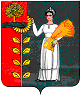 